1.高层次人才认定流程图：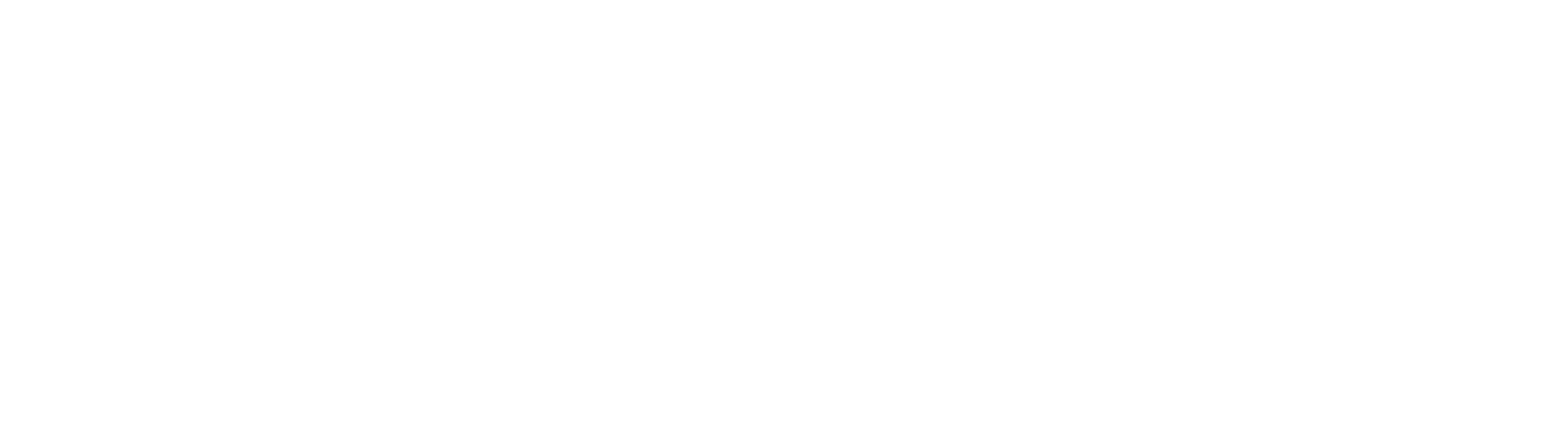 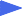 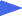 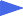 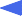 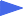 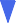 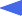 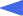 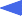 2.青年人才认定流程图：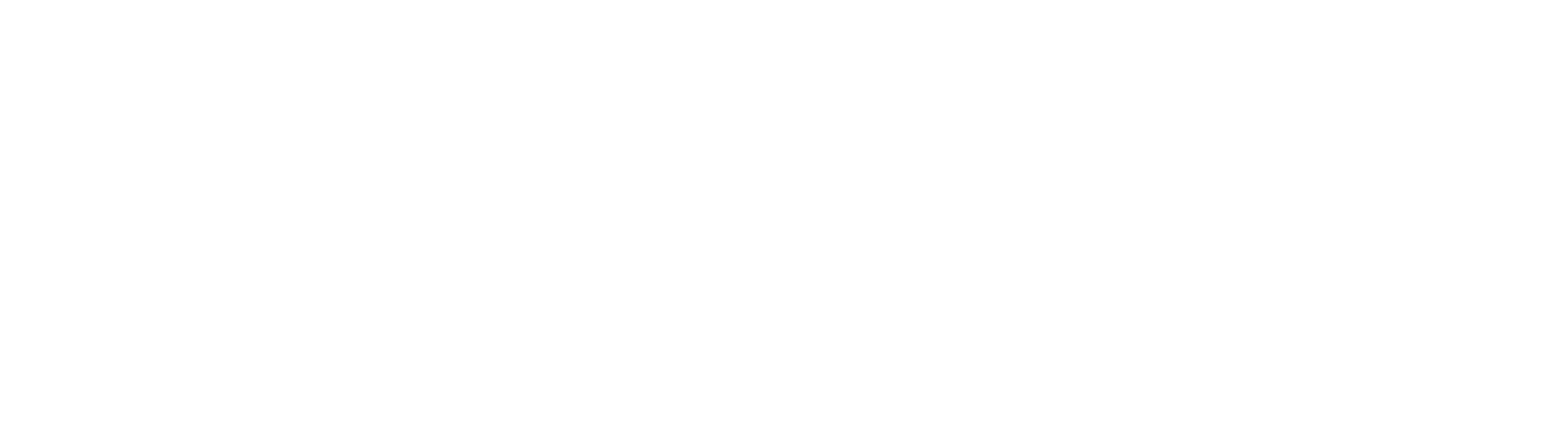 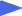 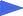 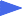 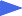 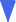 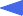 3.其他高校毕业生认定流程图：